Глава 9. ОПИСАНИЕ БИЗНЕС-ПРОЦЕССА «УПРАВЛЕНИЕ ПОДРЯДНЫМИ ОРГАНИЗАЦИЯМИ»Глава 9.1. Процесс «Управление подрядными организациями» AS-IS Описание артефактов в бизнес-процессе:Закупочное поручение (PO) – закупочное поручение в системе Манас. Содержит следующие данные:Наименование товара и услугиКоличество и ценаКост центрПоставщикСрок полученияМесто доставкиМетод оплаты/время оплатыМетод доставки (incoterms)Используемые системы:Система МанасСканированные копии документов хранятся в файловом хранилище SharePoint.Система по документообороту отсутствует, и электронная подпись не используется.Глава 9.2. Недостатки существующего бизнес-процесса Пробелы в текущем процессе:В компании работает очень много сотрудников подрядных организаций (около 1000 сотрудников за 1 смену), но учет рабочего времени этих сотрудников ведут администраторы (1 человек за смену) по работе с подрядчиками на руднике. Учет делается в Excel. Чтобы распределить по цетрам затрат (cost center) часы работы каждого сотрудника подрядной организации за месяц, требуется собрать подписи мастеров подрядных организаций, руководителей отделов КГК. Этот процесс очень трудоемкий и сложный. Учет часов работы техники подрядной организации тоже происходит в Excel.Подписанный отчет отправляется финансовому отделу для распределения по центрам затрат, что делается путем ручных проводок.Сложно получить сводный отчет о проделанной работе подрядной организации и оценить качество оказанной работы.Подрядные организации пользуются своей техникой для выполнения работ, за что по условиям договоров КГК оплачивает за день/час. Учет происходит тоже в Excel.Учет прошла ли техобслуживание техника происходит разрозненно в разных Excel файлах.Следующие расходы сотрудников подрядных организаций не учитываются в системе:Проживание в лагереПитание в лагереВыданные средства индивидуальной защитыТранспортировка до/от рудникаЧасто отдел, на кого работает подрядчик не знает условия договора (например, за чей счет выдаются средства индивидуальной защиты), что ведет к неэффективной трате средств.Следующие расходы техники подрядных организаций не учитываются в системе, что приводит к неэффективной трате средств:Техобслуживание и ремонт техники подрядчиков на руднике, который производится за счет КГКРасход масла и топлива Коэффициент использования оборудованияКоэффициент технической готовностиУ отделов КГК, которые контролируют сотрудников подрядных организаций нет возможности следить за надлежащим выполнением политик КГК, таких как прошел ли сотрудник подрядной организации медицинский осмотр, обучение по технике безопасности.Глава 9.3. Процесс модель «Управление подрядными организациями» TO-BE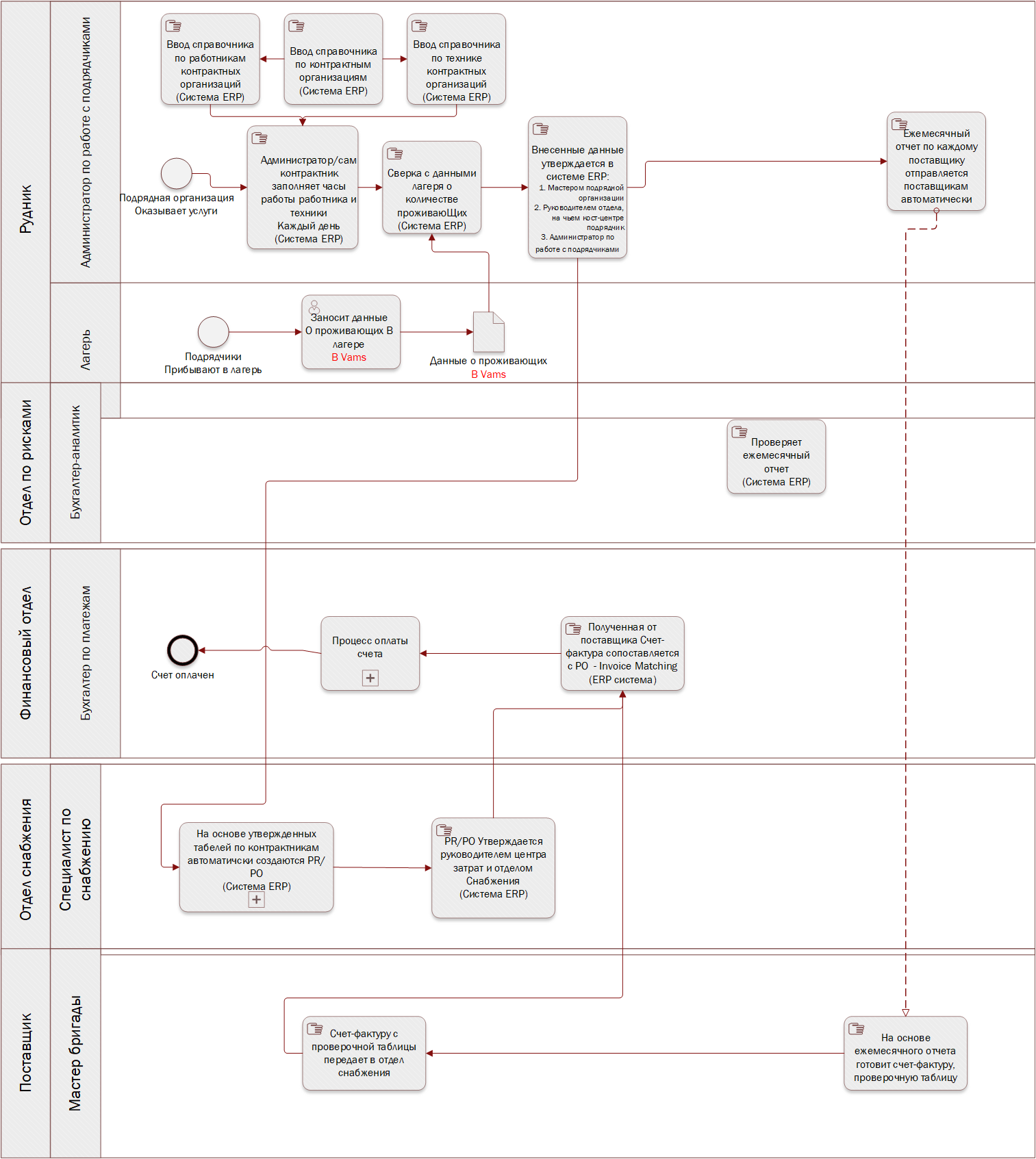 